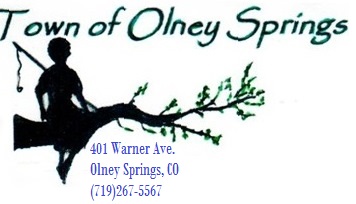 Executive Meeting Minutes401 Warner Ave.Tuesday, March 15, 2022At 6:00 pmCall To Order:Roll Call Board:Mayor Morin: present		Trustee Cahill : present          Trustee Howells: present		Trustee Mason  : present           Trustee Petrie: present	            Trustee Seeley : presentTrustee Shriver : presentTown Maintenance Trustee Seeley: Motion to enter an Executive Meeting under the C.R.S Section 24-6-402(2)(f) and not involving: any specific employees who have requested discussion of the matter in open session; any member of this body or any elected official; the appointment of any person to fill an office of this body or of an elected official; or personnel policies that do not require the discussion of matters personal to particular employees; Announcement No 1. It’s March 14, 2022, and the time is 6:03pm. For the record, I am the presiding officer, Diana Cahill. As required by the Open Meeting Law, this executive session is being electronically recorded. Also present at this executive session are the following persons: Trustee Seeley, Trustee Petrie, Trustee Shriver, Mayor Morin, Trustee Howells, Trustee Mason, Colleen Ketchum, Brandon Sky. This is an executive session for the following Purpose: C.R.S. Session 24-6-402(2)(f)Announcement No. 2I hereby attest that this recording reflects the actual contents of the discussion at the executive session and has been made in lieu of any written minutes to satisfy the recording requirement of the Open Meeting Law. The Town clerk will retain the tape in my possession for 90-day period. The time is now       6:37pm          , and we now conclude the executive session and return to the open meeting. Adjourn Executive meetingSpecial Meeting Minutes402 WarnerTuesday, March 15, 2022At 6:30pmDecision of property 602 Clark clean up Trustee Shriver- Trustee Cahill read paperwork from the county that states that the property is a health and safety code violation. Passed the paper work around the board table for all the trustees and the mayor to sign. Trustee Seeley: Accepts the letter from the Crowley County Building Official and sign so can start the progress on cleaning this address.Trustee Shriver: second motion All in favor: Motion Passed Trustee Shriver – need to set a date and contact the sheriff’s office to assist with the start of cleaning of the property and have Gray Sharp help with the cleaning. All trustees and the town clerk needs to be at the property at the time of the cleaning. Clean up on May 19th 2022 Mr. Sharp is willing to wait for payment for till the town collects the lien.  Trustee Petrie : Motions to accept Mr. Sharps backhoe services bid for 602 Clark clean up Trustee Mason ; second motion All in Favor: Yes Motion Passed Decision on Dissolution of town to county The county does not want the town to dissolve. If the board stays on the right track the town will get better. CCWA- Had talked with Trustee Mason, Trustee Shriver and Clerk Colleen on water pressure test, all need to do call first and let them know when the test is happening. Trustee Seeley talked about the reverse 911 to notice the residents of the water test maintenance. Only need to post in post office and at the Town Hall the notice 24 hours before the date.  Water test maintenance starting Thursday at noon thru the weekend.  Still having levels at water tanks not right.  Public CommentMeeting Adjourned Trustee Howells: Motioned to adjourn the meetingTrustee Seeley: second motion  All in favor: Yes Motion Passed 